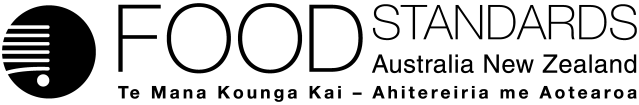 Food Standards (Application A1275 – Transglutaminase from GM Bacillus licheniformis as a processing aid) VariationThe Board of Food Standards Australia New Zealand gives notice of the making of this variation under section 92 of the Food Standards Australia New Zealand Act 1991.  The variation commences on the date specified in clause 3 of this variation.23 May 2024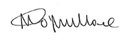 Matthew O’Mullane, General Manager, Risk Management and IntelligenceDelegate of the Board of Food Standards Australia New ZealandNote:  This variation will be published in the Commonwealth of Australia Gazette No. FSC 168 on 31 May 2024. This means that this date is the gazettal date for the purposes of clause 3 of the variation. 1	NameThis instrument is the Food Standards (Application A1275 – Transglutaminase from GM Bacillus licheniformis as a processing aid) Variation.2	Variation to a Standard in the Australia New Zealand Food Standards CodeThe Schedule varies a Standard in the Australia New Zealand Food Standards Code.3	CommencementThe variation commences on the date of gazettal.ScheduleSchedule 18—Processing aids[1]	Subsection S18—9(3) (table)	Insert:Transglutaminase (EC 2.3.2.13) sourced from Bacillus licheniformis containing the transglutaminase gene from Streptomyces mobaraensisFor use inbrewing; andin the manufacture and/or processing of the following types of food:bakery and other cereal-based products, including pasta and noodles;cheese;meat products;fish products;fermented dairy products;egg substitutes;dairy analogues;meat analogues; andfish analogues.GMP